Respected sir,                     With due concern I would like to inform you that I am highly greatfull with the help provided by you .Sir, I would like to inform you that apparantly I am studing as a Bsc Bio general students (1 year) in PD women college  Jalpaiguri and trying for botany Hons.  At last I would like to request you to please continue with your help for my future studies. And once again thank you for your help.Thanking YouYour's faithfully 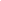 4:21 PM (16 hours ago)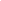 